Year 3 Maths: Lesson 1 (Money)Hello Everyone,  I hope that you are all well and keeping safe. We have done a lot of Fractions recently, so we are going to recap some of the previous topics. This week is going to be money.  Please click on this link:  https://whiterosemaths.com/homelearning/year-3/You will come to a page that looks like this: 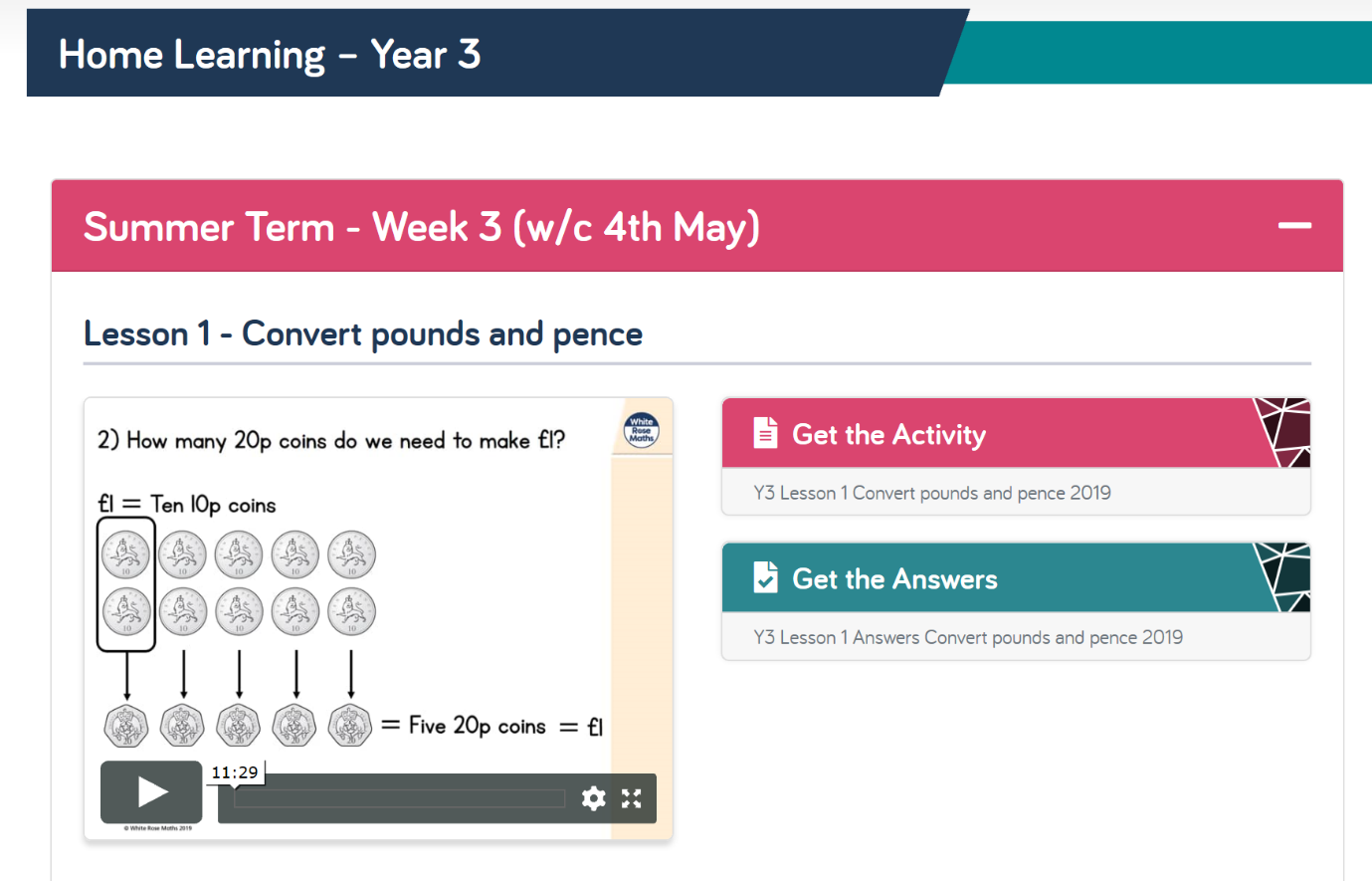 Please watch the video on the left to help with your knowledge and then press ‘Get the Activity.’ Please complete Lesson 1 and 2. Remember you have Monday and Tuesday to do this so take your time. 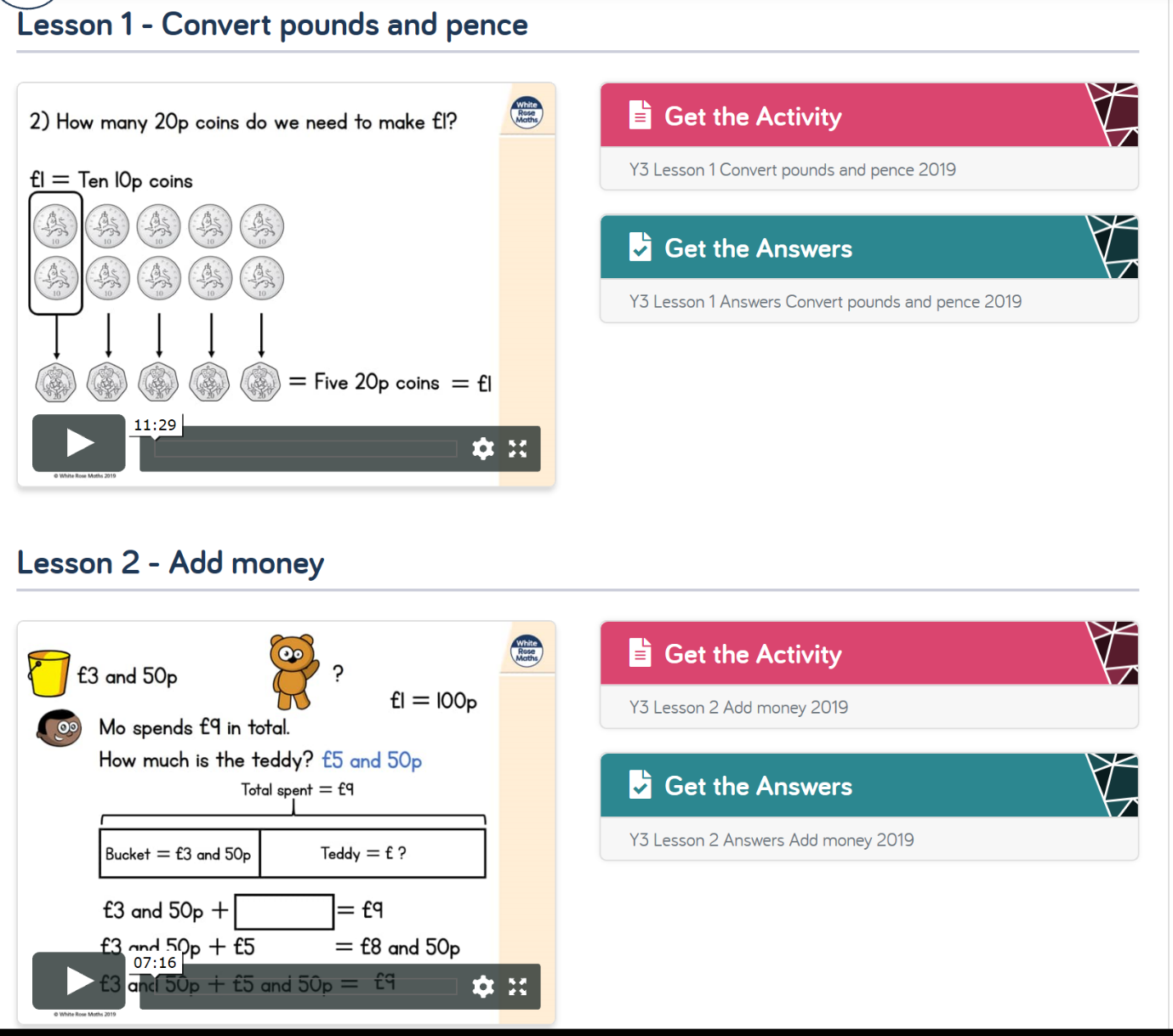 There is a video on the ‘Foxes Class Page’ showing how to answer the questions online if you are not able to print it. Otherwise, you are more than welcome to answer the questions on scrap paper using the worksheet on the screen. 